Word listRead and learn the words.Draw or take a picture of your pet and stick them on the following space. Then, write paragraph to describe your pet. Write about its name, age, food, its body, how is she/he , and things he/she likes doing. You may write the around the frame. 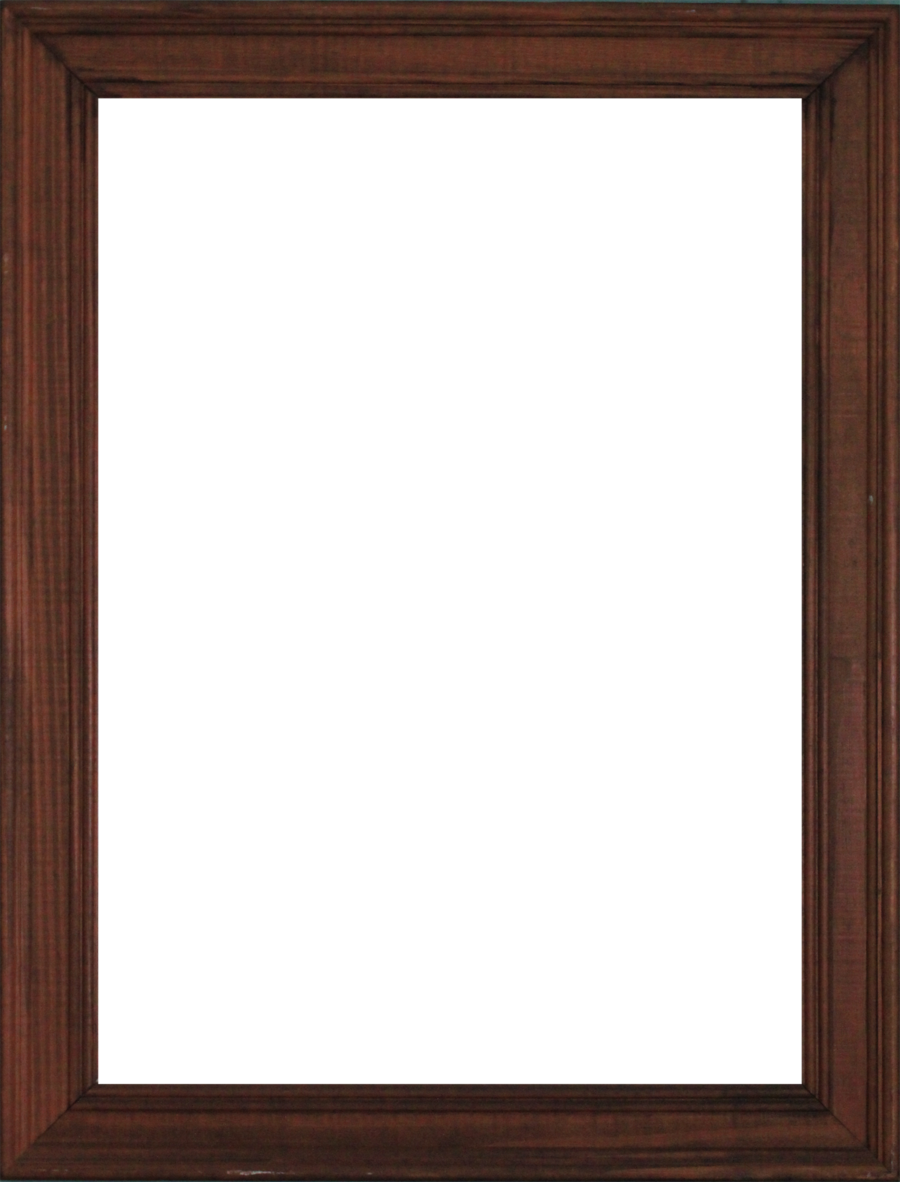 